Сотрудники Госавтоинспекции города Касли совместно с представителем ространснадзора проверили автобусыСотрудники ГИБДД Отдела МВД России по Каслинскому району провели совместное мероприятие по выявлению нарушений водителями автобусов, с сотрудником Уральского Межрегионального Управления Государственного автодорожного надзора.Подобные мероприятия проводится не первый раз. Сотрудники автодор надзора, так же, как и сотрудники Госавтоинспекции, имеют право проверять как транспортные средства на предмет технического соответствия установленным Правилам и нормам, так и всю техническую и сопроводительную документацию. За время проведения профилактического мероприятия было выявлено шесть нарушений для их устранения были выписаны предписания на руководителей автотранспортных предприятий. С водителей автобусов всегда особый спрос, на их плечах лежит ответственность за пассажиров. А нарушения практически не меняются. Это и разговор по телефону во время движения, управление без документов, управление транспортом с техническими неисправностями. Нарушение Правил пользования ремнями безопасности, как самими водителями, так и пассажирами.Сотрудники Госавтоинспекции продолжат работу в данном направлении.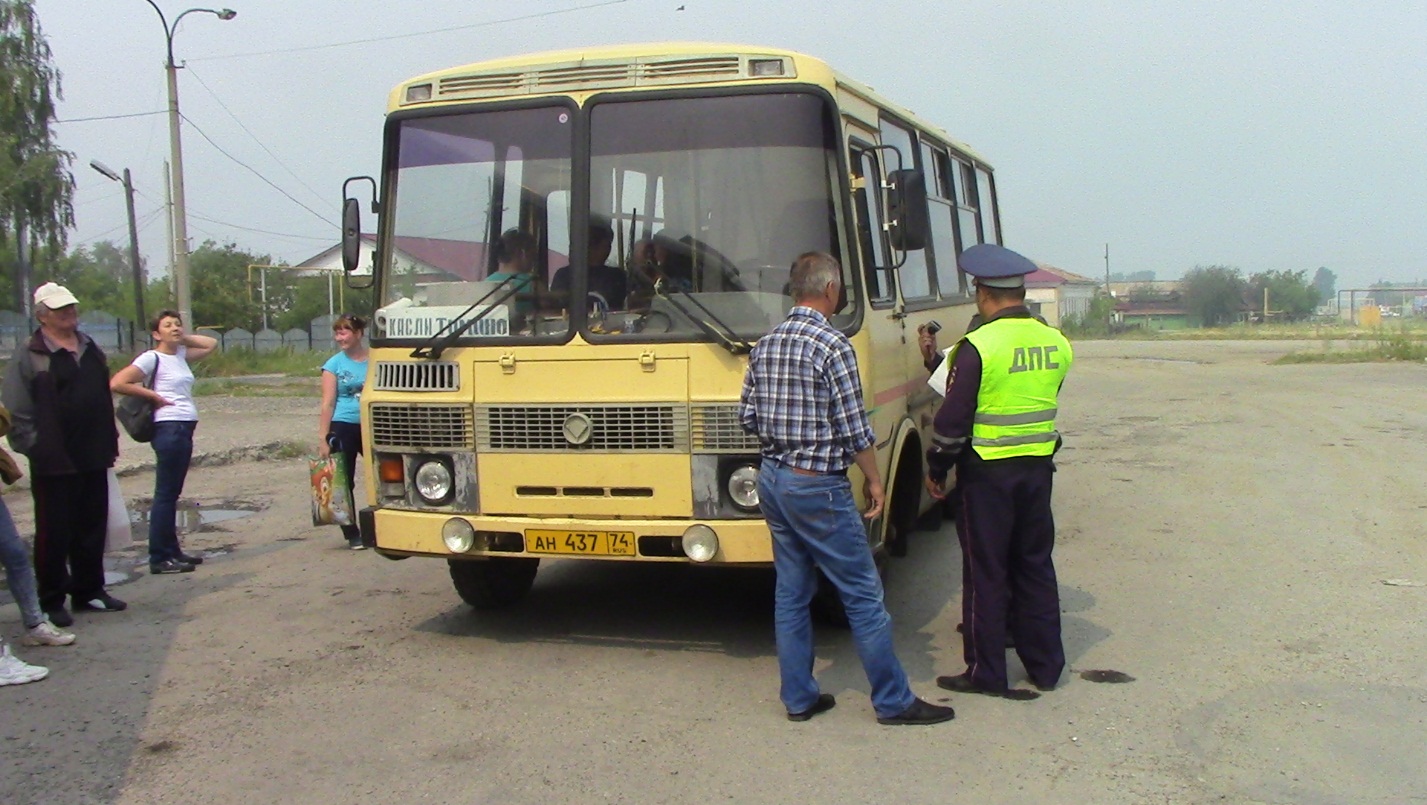 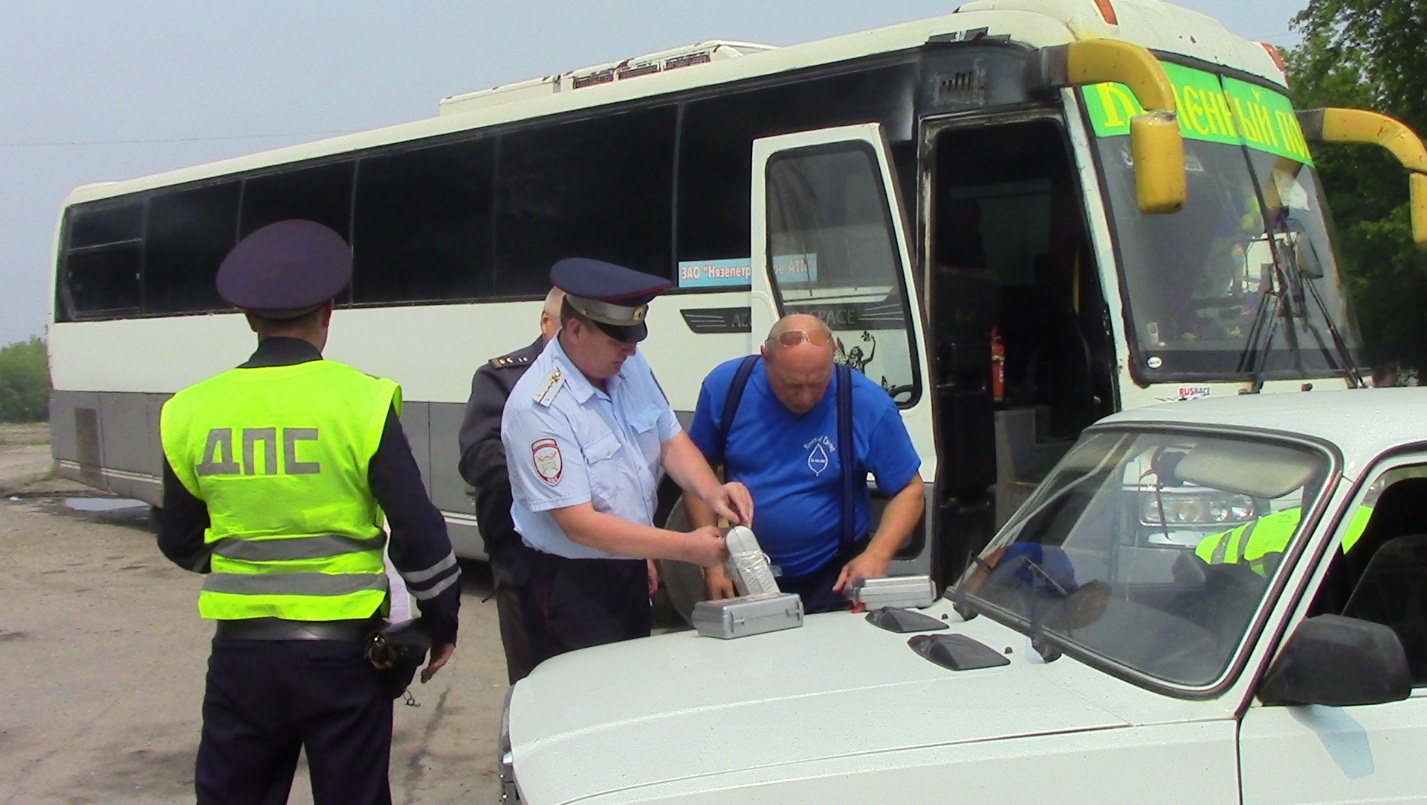 